Kochane Dzieci drodzy RodziceNa początek zapraszam Was do rozwiązania zagadek oto one:1.Cztery kąty proste i jeszcze do tego,cztery równe boki, co to jest kolego? (kwadrat)2.Ma je auto, motor, rower, hulajnoga ma je też.Jaka będzie to figura, już na pewno wiesz ( koło)3.By zbudować tę figurę, weź patyczki trzy. Połącz je końcami z sobą, i jej nazwę powiedz w mig (trójkąt)4.Dwa są długie, a dwa krótkie, w sumie cztery boki ma,Cztery kąty wszystkie proste, czy wiesz, jak się nazywa? (prostokąt)Teraz proszę abyście rozwiązły szyfr- cyfra wskazuje, którą literę macie wybrać i wtedy powstanie hasło ??? na pewno wam się uda  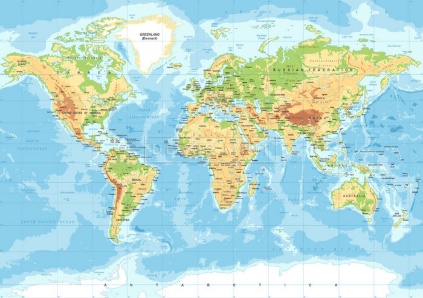 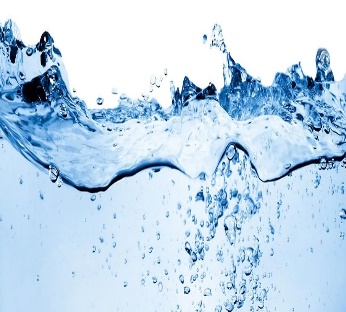 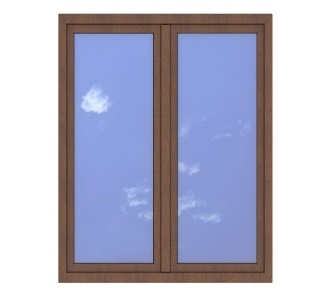 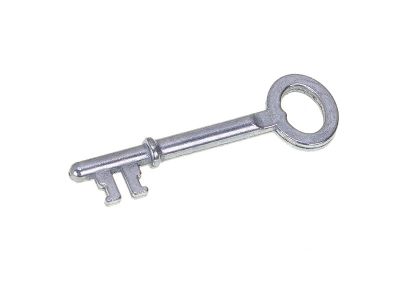       okno- 4                    woda- 1                              mapa- 2                            klucz- 2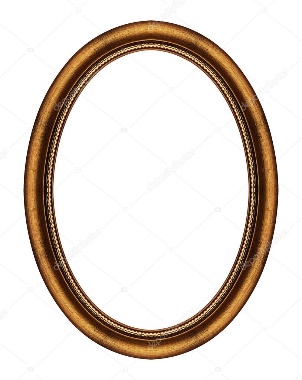      Tak kochani to jest OWAL      Spróbujcie w domu poszukać coś w kształcie owalu                                                                                                                                                                                                          Na koniec proszę weźcie pudełko np. po butach, pizzy lub inne i z pomocą dorosłych przyczepcie pinezki tak żeby powstały figury które już znacie, a następnie owincie je gumkami recepturkami.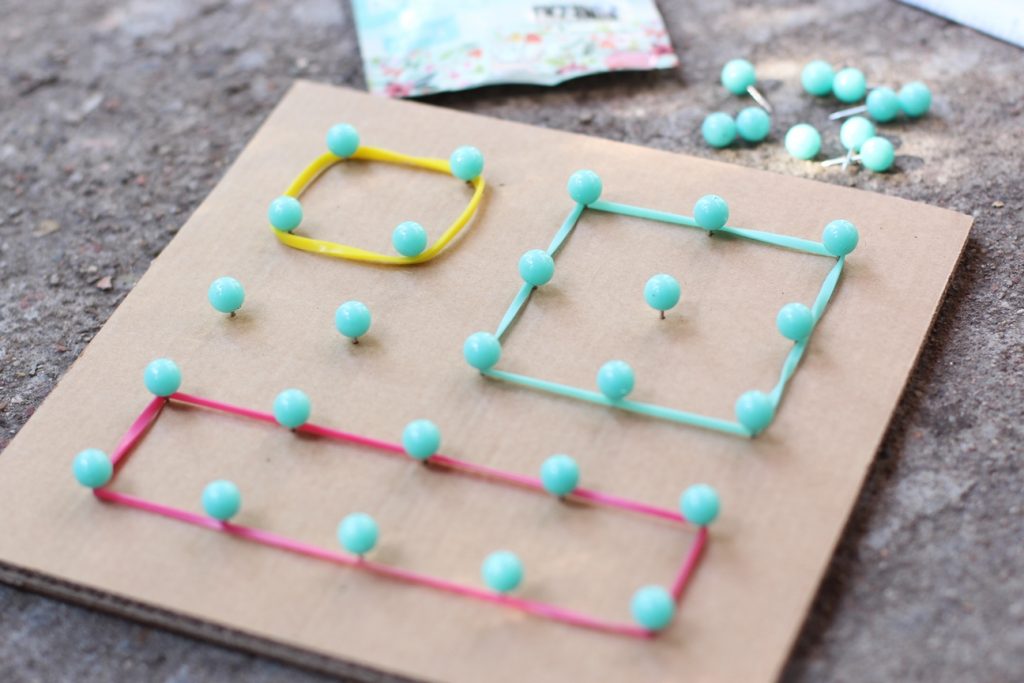 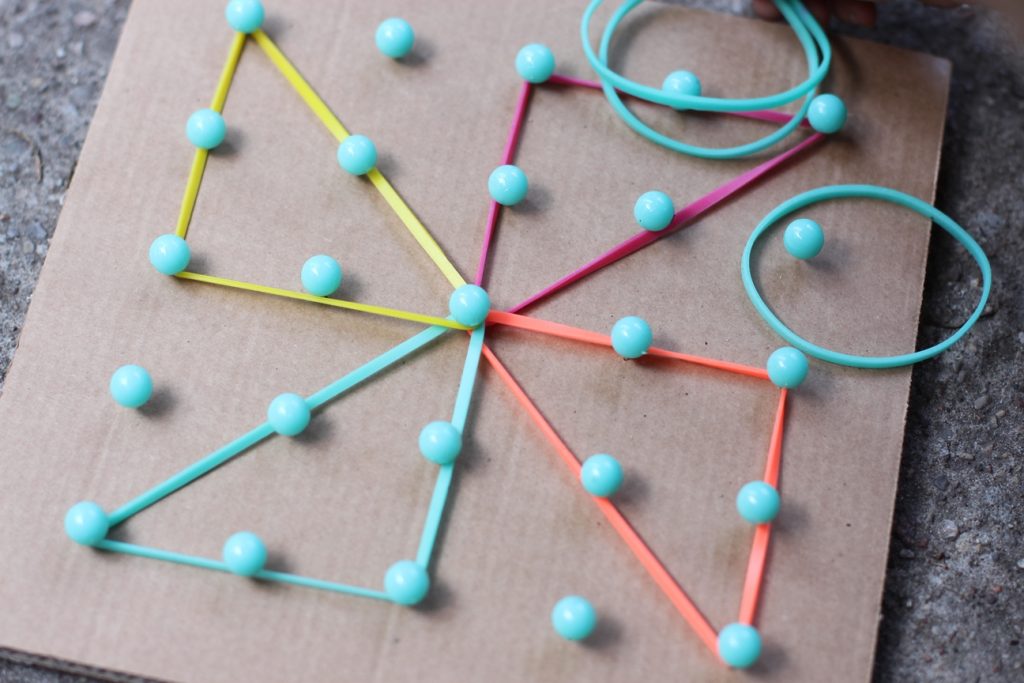 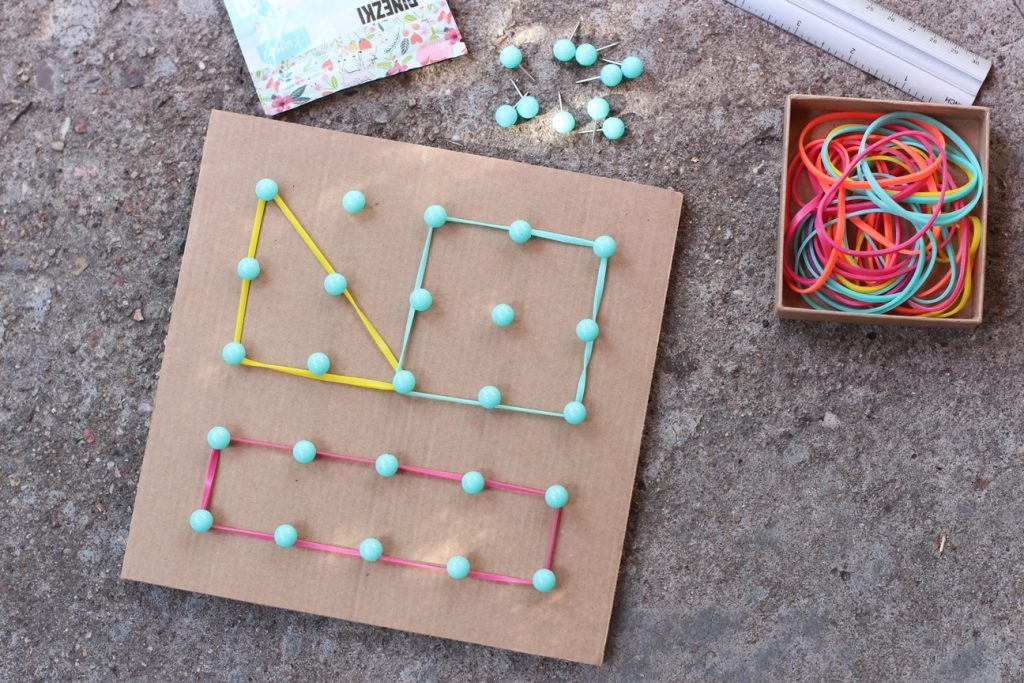 Można też tworzyć inne obrazki jeśli ktoś jest chętny do zabawy to zachęcam   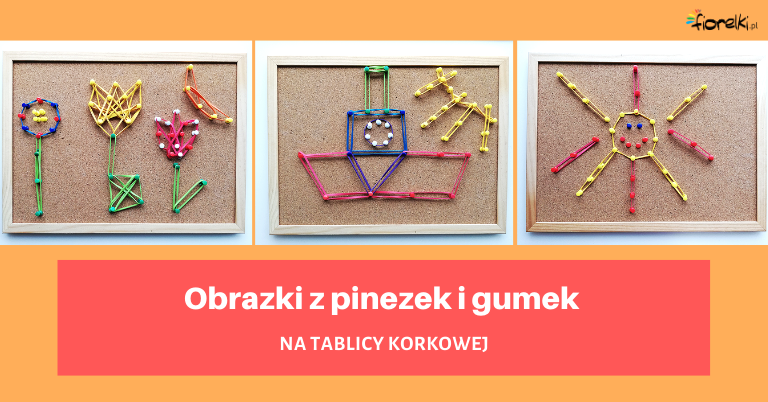 